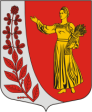 Совет депутатов ПУДОМЯГСКОГО сельскоГО поселениЕГатчинского муниципального районаЛенинградской областиР Е Ш Е Н И Еот ___.___. 2024                                                                                                            № ____О внесении изменений в прогнозный план (программу) приватизации муниципального имущества Пудомягского сельского поселения на 2024 год	В соответствии с Федеральным законом от 21 декабря 2001 года № 178-ФЗ "О приватизации государственного и муниципального имущества", руководствуясь Уставом Пудомягского сельского поселения Гатчинского муниципального района Ленинградской области, Положением о порядке планирования приватизации и принятия решения об условиях приватизации муниципального имущества муниципального образования «Пудомягское сельское поселение» Гатчинского муниципального района Ленинградской области, утвержденным решением совета депутатов Пудомягского сельского поселения от 24 сентября 2020 года № 60,Совет депутатов Пудомягского сельского поселенияРЕШИЛ:1. Внести в  прогнозный план (программу) приватизации муниципального имущества Пудомягского сельского поселения на 2024 год, следующие изменения:1.1. дополнить прогнозный план (программу) приватизации муниципального имущества Пудомягского сельского поселения пунктом 9 и изложить вышеуказанный прогнозный план в редакции согласно приложению.2. Настоящее решение подлежит официальному опубликованию в газете «Гатчинская правда» и размещению на официальном сайте Российской Федерации в сети «Интернет» www.torgi.gov.ru и официальном сайте Пудомягского сельского поселения.3. Решение вступает в силу с момента его официального опубликования.Глава Пудомягского сельского поселения                                                                Л.И.БуяноваПриложение к решению Совета депутатов Пудомягского сельского поселенияот _____._____.2024  №_______Прогнозный план (программа) приватизации муниципального имущества Пудомягского сельского поселения на 2024 годНастоящий план (программа) приватизации разработан в целях повышения эффективности управления муниципальной собственностью Пудомягского сельского поселения и увеличения доходной части бюджета Пудомягского сельского поселения и содержит перечень следующих объектов:Перечень объектов недвижимости, планируемого к приватизации в 2024 году:1Здание котельной № 40 пос.Лукаши, 866,7 кв.мкад № 47:23:0302001:5182Здание теплового пункта пос.Лукашикад № 47:23:030200:5173Пристройка кад № 47:23:0302001:5194Пристройка кад № 47:23:0302001:5215Дымовая труба пос.Лукашикад № 47:23:0302001:5166Резервуар солевой раствора пос.Лукашикад № 47:23:0302001:520  7  8  9. Земельный участок по адресу: Ленинградская область, Гатчинский муниципальный район, Пудомягское сельское поселение, пос. Лукаши, уч. № 37 АЗемельный участок по адресу: Ленинградская область, Гатчинский муниципальный район, Пудомягское сельское поселение, пос. Лукаши, уч. № 37 БЖилое помещение (непригодное для проживания) по адресу: Ленинградская область, Гатчинский муниципальный район, Пудомягское сельское поселение, д.Бор, пер.Железнодорожный, д.1, кв.1                                Кад.№ 47:23:0302001:507Кад.№ 47:23:0302001:508Кад. № 47:23:0524001:382